DELIBERAÇÃO 306/CIB/2018A Comissão Intergestores Bipartite, no uso de suas atribuições, em sua 225ª reunião ordinária do dia 28 de novembro de 2018.APROVAA pactuação do Centro de Especialização Odontológica de TUBARÃO. Esta pactuação foi aprovada por meio da Resolução CIR 027 de 22 de setembro de 2018 da Região de Saúde de Laguna e possui parecer favorável da Coordenação de Saúde Bucal do Estado.Florianópolis, 28 de novembro de 2018.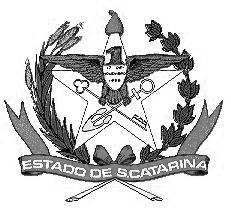 GOVERNO DE SANTA CATARINASECRETARIA DE ESTADO DA SAÚDECOMISSÃO INTERGESTORES BIPARTITEACÉLIO CASAGRANDESIDNEI BELLECoordenador CIB/SESSecretário de Estado da SaúdeCoordenador CIB/COSEMSPresidente do COSEMS